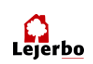 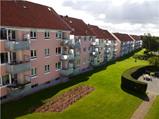  Bestyrelsesmøde d. 24. februar 2022 Lejerbo afd. 004-0 Møllebakken		Hillerød d. 17-02-2022Formand. 		 Henning Thelin	HTMedlem.  		 Julie Stocklund	JSMedlem.		         	 Lene Bendtsen	LBSuppleant.		 Marianne Kehler	MKSuppleant. 		 Marianne Munck	MMLokalinspektør.		 Morten Pedersen	MP      Møde d. 24-02-2022 kl. 16:00Mødet afholdes på lokalinspektørens kontorDagsordenPKT. 0  	Godkende referat fra sidste møde HTPKT. 1	Konstituering af bestyrelsen PKT. 2      	Indgangs døre låst under strømafbrydelse MMPKT. 3       Etablering af kloaklås MMPKT. 4	Orientering ved lokalinspektøren. MPPKT. 5	Økonomi ved lokalinspektøren MPPKT. 6	Nyt bestyrelsesmøde, dato aftalesPKT. 7	EventueltMed Venlig Hilsen					Henning ThelinFormand afd. 004-0 Møllebakken.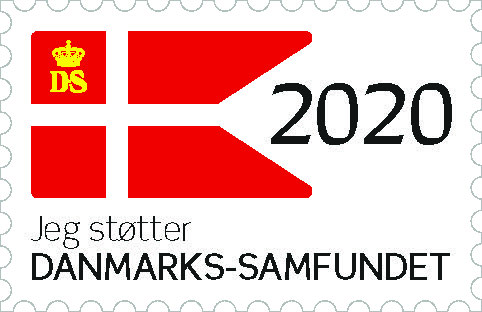 